г. Петропавловск-Камчатский	                 «____» ____________20___ года  В соответствии со статьей 160.1 Бюджетного кодекса Российской Федерации, приказом Министерства финансов Российской Федерации от 01.07.2013 № 65н «Об утверждении Указаний о порядке применения бюджетной классификации Российской Федерации» ПРИКАЗЫВАЮ Внести в приказ Агентства записи актов гражданского состояния Камчатского края от 25.01.2013 № 12-п  «О наделении Агентства записи актов гражданского состояния Камчатского края полномочиями администратора доходов краевого бюджета», следующие изменения:1. Исключить следующие коды бюджетной классификации Российской Федерации:2. Закрепить за Агентством записи актов гражданского состояния Камчатского края, как за администратором доходов краевого бюджета, следующий код бюджетной классификации Российской Федерации:3. Настоящий приказ вступает в силу со дня его официального опубликования и распространяется на правоотношения, возникшие с 19.12.2018 года.ВрИО руководителя 			                                              Н.А. Польшина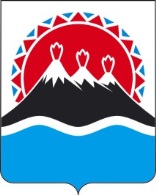 АГЕНТСТВО ЗАПИСИ АКТОВ ГРАЖДАНСКОГО СОСТОЯНИЯ КАМЧАТСКОГО КРАЯПРИКАЗ   № _____-пО внесении изменений в приказ Агентства записи актов гражданского состояния Камчатского края от 25.01.2013 № 12-п «О наделении Агентства записи актов гражданского состояния   Камчатского края полномочиями администратора доходов краевого бюджета»825 1 13 02992 02 0000 130Прочие доходы от компенсации  затрат бюджетов субъектов Российской Федерации825 2 02 03003 02 0000 151Субвенции бюджетам субъектов Российской Федерации на государственную регистрацию актов гражданского состояния825 2 18 02000 02 0000 151Доходы бюджетов субъектов Российской Федерации от возврата бюджетами бюджетной системы Российской Федерации остатков субсидий, субвенций и иных межбюджетных трансфертов, имеющих целевое назначение, прошлых лет825 2 19 02000 02 0000 151Возврат остатков субсидий, субвенций и иных межбюджетных трансфертов, имеющих целевое назначение, прошлых лет из бюджетов субъектов Российской Федерации825 1 16 90020 02 0000 140Прочие поступления от денежных взысканий (штрафов) и иных сумм в возмещение ущерба, зачисляемые в бюджеты субъектов Российской Федерации